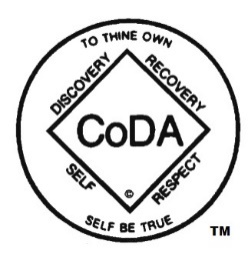 CoDA Board of TrusteesVirtual F2F Board Meeting Minutes 
July 24, 2021Attending: Nancy O/Canada, Don B/SoCal, Barbara/NorCal, Gail S/Nevada, Faith J/Canada, Matt T/Texas, Joe R/Guatemala.  Not in Attendance: Yaniv S/IsrealCONSENT AGENDAMotion 1 – Move to approve the July 18, 2021 Virtual F2F Board Meeting Minutes. Moved – Don, Second – Barbara, Vote – Yes, UnanimousOLD BUSINESS Website TimeZone Solution – Decision to go live as soon as possible with the new TimeZone Solution and to test online for 3 months to ensure it works as promised. Action: Nancy to advise the website developer and to copy the Board. Website Printing Solution Debugging – The meeting search results printing solution is live and board members are asked to provide feedback on any issues.NEW BUSINESS Website City and Zip Code Global Meeting Search Issue – There is an issue with the current Global F2F Meeting Search on the website not working as it should.  Board decided to proceed with the 2-hour solution as reported via email. Action:  Nancy to advise website developers to proceed.Email from Lou re Committee Presentations and Structure Chart – Action: Nancy to acknowledge receipt of Lou’s emails and we will pass this on to the new board.Zoom Cloud Recordings Overages – Nancy suggested that we increase our Cloud Storage to 100 GB@$40/month. Motion: To increase our Zoom Cloud storage to 100 GB at $40/month. Move – Barbara, Second – Nancy, Vote – Yes, Unanimous   Action:  Nancy to arrange to increase this as soon as possible.Events – CoDA Canada Fundraiser Flyer – Gail is looking for the Board’s opinion on adding the CoDA Canada Fundraiser Flyer to the delegate package. Action: Gail to advise Events and CSC Prep that the Board is not in support of posting a Fundraiser Flyer to the delegate package.Updated Yearly Motions Report – Reviewed and agreed to the current Yearly Motions Report dated July 24, 2021. Action: Nancy to submit the completed Yearly Motions Report including any motions from today to submitcsc@coda.org for the delegate package.Approve July 24, 2021 MinutesMotion: Move to approve the July 24, 2021 minutes. Move – Nancy, Second – Don, Vote – Yes, Unanimous